ПРОЕКТ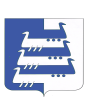 СОВЕТНаволокского городского поселенияКинешемского муниципального района Повестка очередного пленарного заседания21 марта 2022 г         начало: 15.00ЧАСТЬ II. (г. Наволоки, ул. Ульянова, 6А, кабинет 2)2. О проекте решения Совета Наволокского городского поселения «О внесении изменений в решение Совета Наволокского городского поселения «О бюджете Наволокского городского поселения на 2022 год и на плановый период 2023 и 2024 годов»Шумилова Т. Н. – заместитель Главы Администрации Наволокского городского поселения3. Обсуждение вопросов социальной направленностиАнаньев Е. Л. – заместитель Председателя Совета Наволокского городского поселения  Председатель СоветаНаволокского городского поселения                                           И. Л. Солодова